ROOYKLIPHOEK – 54 St Augustine Road, Paternoster   Telephone: 0609773550   Open Daily from 8h00							___________________________________________________________________________________________________________________________________________________________________________________			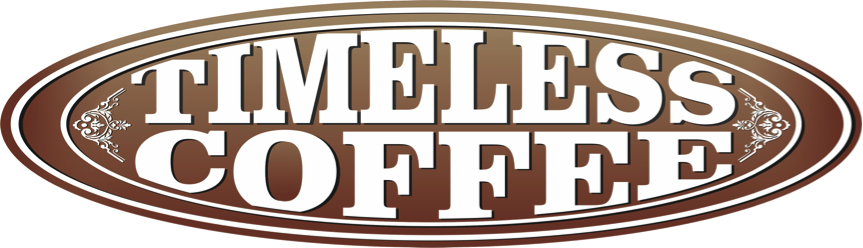 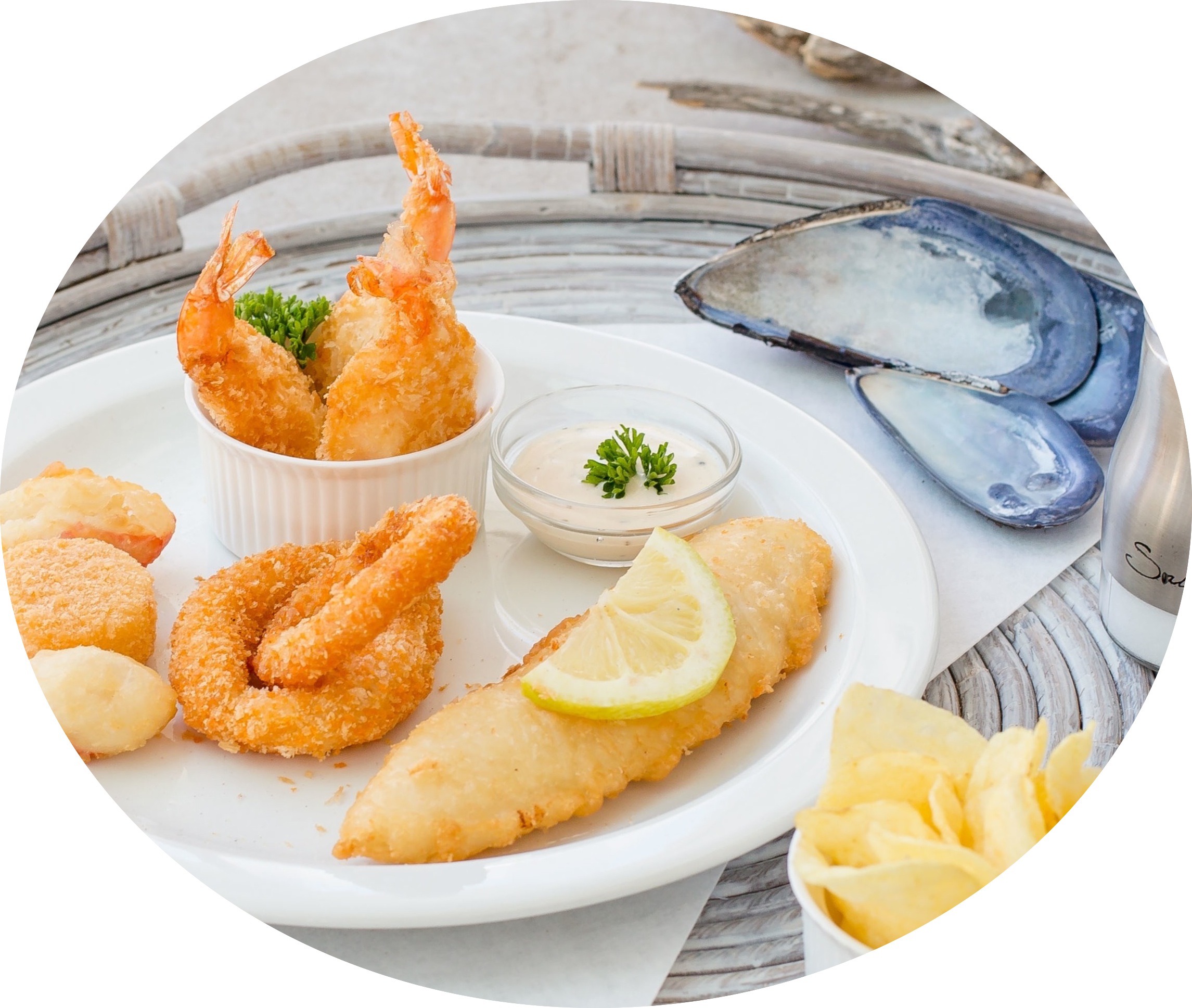 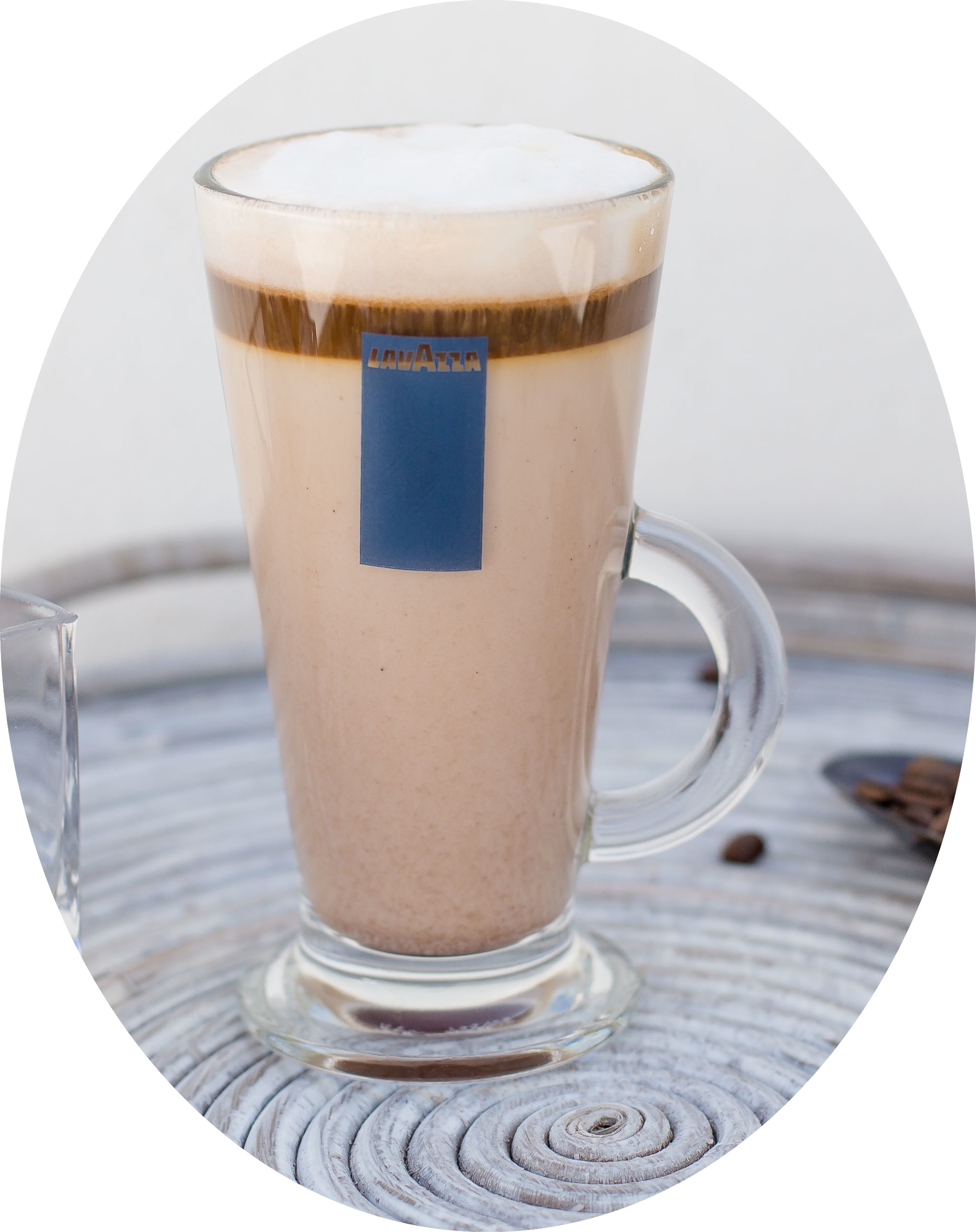 BREAKFAST							SANDWICHES						ESPRESSO BARTIMELESS TREAT							Cheese & Tomato			R25			Espresso			R152 rashers of bacon, 2 eggs, Cheese Griller, 	R60			Ham, Cheese & Tomato		R30			Macchiato			R202 tomato, chips & 2 toast						Bacon, Egg, Cheese & Tomato	R45				Americano			R20									Chicken Mayonnaise			R30			Cappuccino			R20PMS (Perfect Morning Surprise)		R40											Red Cappuccino		R202 rashers of bacon, 2 eggs, tomato, chips				FROM THE KITCHEN					Latte				R25& slice of toast																Chai Latte			R25									HAKE Chips & Salad			R65			Mocha				R25HEALTHY & LIGHT				R45											Hot Chocolate			R20Muesli, yoghurt with fresh fruit & honey				SNOEK in traditional west		R65			Milo				R20									coast style with sweet potatoFRENCH TOAST				R45											TEAS 2 slices with maple syrup, fried banana				MUSSELS in garlic sauce		R48			Rooibos, Five Roses, Green	R15and 2 rashers of bacon																							SEAFOOD BASKET			R105			MILKSHAKES (Double Thick)	R30BREAKFAST SMOOTHIE			R38			Fish, Calamari, Squid & Prawns				Vanilla, Strawberry, BananaMixed Berry or Mango & Banana yoghurt												Chocolate, Peanut Butter, Milo									CALAMARI strips with dip		R60			or LimeOMELETES					R25			chips & salad						2 egg omelets with cheese														SOFT DRINKS									CHICKEN Schnitzel served with				Soda Float (Coke/Cream soda) R20Extra’s									mushroom sauce, chips & salad	R70			330ml Soda			R12		Cheese, Mushroom, Bacon			R10											500ml Still or Sparkling Water	R15Tomato or egg					R  8			CHICKEN Wings with dip & chips	R60			BOS iced tea			R20Cheese Griller					R15																		RUMP Steak – 200g served with	R75			FRUIT JUICES 100% pure	R18									Eggs & chips																							SWEET TREATSGREEK Salad with feta & olives	R38			Waffle & Ice-cream		R30																	Scone, jam & cream or cheese	R25									SEASONAL Salad with chicken		R55			Cakes served with ice-cream	R30									Fresh fruit & honey & mustard									HAWAIN Salad with chicken		R45									& Pineapple			